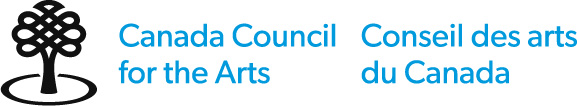 John G. Diefenbaker AwardIdentification formThe information that you provide on the identification form will not be submitted to the assessment committee.Identification of nominatorFull legal name 	 Ms.   Mr.   Prof.  Dr.   Other Alias (if applicable)Department, school and/or institution Complete address Primary telephone 	Secondary telephone Email	WebsiteIdentification of candidateFull legal name 	 Ms.  Mr.  Prof.  Dr.   Other Alias (if applicable) Department, school or institution Complete address Telephone (include country and area code):Primary telephone	Secondary telephoneEmail	WebsiteAuthorization of the institutionThe head of research administration or an authorized representative must confirm the institution’s willingness to administer the award according to the terms outlined below. (The award winner’s salary and travel funds will be paid to the host institution, not directly to the winner.)By endorsing the nomination, the institution certifies that it:will provide office space and support services to the award winner, as well as assistance and advice regarding work, visa, taxation, living and travel arrangementswill provide safe working conditions and to foster a workplace free from discrimination, harassment and sexual misconductabides by all applicable municipal, provincial or territorial employment legislation, including, but not limited to that relating to employment standards, occupational health and safety, and human rightsis willing to administer the award received, according to policies of the Canada Councilwill release funds to the winner, once all conditions have been met will notify the Canada Council of any change in the award winner’s status during the award period.  I confirm that:I am authorized to sign this nomination on behalf of the institution.I agree with the statements above.Name	TitleInstitution	DateDeclaration of nominator I prefer to communicate with the Canada Council in:    English     French For this nomination to be eligible, you must confirm all of the following statements:I have carefully read the eligibility criteria for this prize, which are described in the nomination guidelines, and confirm that the candidate meets the criteria.I accept the conditions of this prize and agree to accept the Canada Council’s decision.I am aware that the Canada Council is subject to the Access to Information Act and Privacy Act.I understand that the competition results will be made available to the nominator within approximately 5 months of the nomination deadline.I will keep the candidate informed of the outcome of this nomination.  I confirm that:I agree with the statements above.The statements in this nomination are complete and accurate, to the best of my knowledge.
Name	DateDeclaration of candidate - to be signed by the candidateI prefer to communicate with the Canada Council in:    English     French For this nomination to be eligible, you must confirm your agreement with all the statements below.As a proposed candidate, I confirm that:I am a German citizen with a contractual or working relationship with an academic institution in Germany.I have carefully read the eligibility criteria for this prize, which are described in the nomination guidelines, and I meet these criteria.I accept the conditions of this prize and agree to accept the Canada Council’s decision.I am aware that the Canada Council is subject to the Access to Information and Privacy Act. I understand that all material submitted may be used in publicity or promotion for the prize.If I receive the prize, I agree:to the use of my photograph and public information on my professional practice or relevant activities for promotion of this prize and in other Canada Council promotional initiativesto participate fully in all prize-related activitiesto keep the results confidential until the date of the public announcement.  I confirm that:I agree with the statements above.The statements in my nomination are complete and accurate, to the best of my knowledge.Name	DatePersonal information collected on this form will be stored in the Personal Information Bank for the appropriate program 
CC ART 202. Protected when completed. Required documents Required documents (in English or French)A current curriculum vitae of the proposed candidate (10 pages maximum)Highlight the qualifications and achievements of the candidate.Include a list of publications that distinguishes between refereed and non-refereed articles.A description of the candidate’s proposed program of research and other activities (1 page maximum)Include the proposed length of stay in Canada and the experience and capacity of the candidate to undertake the project within the proposed timeline.Highlight the creativity and originality of the project.Include the potential of the project to advance knowledge and contribute towards a more equitable, diverse, and inclusive society.A signed letter of support from the department head or authorized representative of the host institution (1 page maximum)Include the candidate’s research achievements, the proposed project, the capacity of the host institution to support the candidate and the anticipated benefits of the proposed visit.Two (2) original, signed letters of support from distinguished specialists in the candidate’s field (2 pages maximum for each)These letters must be submitted in English or French and address the nature and significance of the candidate’s research achievements. If the letters are translated from another language, the originals must also be included.Letters of invitation to participate in activities outside the host institution (2 maximum, optional)It is optional but helpful to include letters from up to two other universities or research institutes in Canada and the United States that wish to host the candidate during the award period (e.g., for speaking engagements and other scholarly activities). Describe how such visits will contribute to building relationships in Canadian and American research communities. Instructions Text files must be in .pdf, .doc, .docx, .txt, or .rtf format.Do not use punctuation, spaces, special characters, or more than 45 characters in your file names. John G. Diefenbaker AwardNomination formThe information that you provide from this point onward will be submitted to the assessment committee.Identification of nominatorFull name	 Ms.   Mr.   Prof.  Dr.   OtherDepartment, school and/or institution City and province / territoryIdentification of candidateFull name 	 Ms.   Mr.   Prof.  Dr.   OtherDepartment, school and/or institution City and province / territoryTitle of proposed research projectShort description of subjectIdentification of specialists providing letters of support1st specialistFull name 	 Ms.  Mr.  Prof.  Dr.   Other 	 Department, school and/or institution2nd specialistFull name 	 Ms.  Mr.  Prof.  Dr.   Other Department, school and/or institutionChecklistUse this checklist to confirm that you have completed all relevant sections of the form and have included all required support material. You must include the following items in the order shown below. 	Identification form (confidential)Identification of nominatorIdentification of candidateAuthorization of institutionDeclaration of nominatorDeclaration of candidate	Nomination formIdentification of nominatorIdentification of candidateIdentification of specialists providing letters of support	Required documentsA current curriculum vitae of the proposed candidate (10 pages maximum)A description of the candidate’s proposed program of research and other activities (1 page maximum)A signed letter of support from the department head of the host institution (1 page maximum)Two (2) original, signed letters of support from distinguished specialists in the candidate’s field (2 pages maximum for each)Letters of invitation to participate in activities outside the host institution (2 maximum, optional)Send your completed nomination form and required documents as 1 email on or before the deadline by 11:59 pm (local time) to diefenbaker-award@canadacouncil.ca.The total maximum file size including attachments is 25 MB.If you do not receive a confirmation email within 3 business days, please contact us to make sure we received your nomination.Incomplete or late nominations will not be assessed.